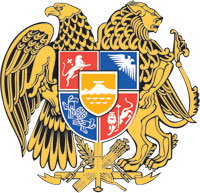 ՀԱՅԱՍՏԱՆԻ ՀԱՆՐԱՊԵՏՈՒԹՅԱՆ ԿԱՌԱՎԱՐՈՒԹՅՈՒՆՈ  Ր  Ո  Շ  Ո Ւ  Մ8 դեկտեմբերի 2022 թվականի  N              - ԱԳԵՐԱԿԱ   ՈԼՈՐՏՈՒՄ   ԻՐԱԿԱՆԱՑՎՈՂ   ՆԵՐԴՐՈՒՄԱՅԻՆ ԾՐԱԳՐԻ ՇՐՋԱՆԱԿՆԵՐՈՒՄ ՆԵՐՄՈՒԾՎՈՂ ՏԵԽՆՈԼՈԳԻԱԿԱՆ ՍԱՐՔԱՎՈՐՈՒՄՆԵՐԻ, ԴՐԱՆՑ ԲԱՂԿԱՑՈՒՑԻՉ ՈՒ ՀԱՄԱԼՐՈՂ ՄԱՍԵՐԻ, ՀՈՒՄՔԻ ԵՎ (ԿԱՄ) ՆՅՈՒԹԵՐԻ ՆԿԱՏՄԱՄԲ ՍԱԿԱԳՆԱՅԻՆ, ՄԱՍՆԱՎՈՐԱՊԵՍ, ՆԵՐՄՈՒԾՄԱՆ ՄԱՔՍԱՏՈՒՐՔԻՑ ԱԶԱՏԵԼՈՒ ԱՐՏՈՆՈՒԹՅՈՒՆԻՑ ՕԳՏՎԵԼՈՒ ՀԱՄԱՐ «ԹԵՐՄՈՐԵՔՍ» ՓԱԿ ԲԱԺՆԵՏԻՐԱԿԱՆ ԸՆԿԵՐՈՒԹՅԱՆ ԿՈՂՄԻՑ ներկայացված հայտը բավարարելու ԵՎ ԱՐՏՈՆՈՒԹՅՈՒՆԸ ԿԻՐԱՌԵԼՈՒ մասին-------------------------------------------------------------------------------------------------------Ղեկավարվելով Հայաստանի Հանրապետության կառավարության 2015 թվականի սեպտեմբերի 17-ի N 1118-Ն որոշման պահանջներով` Հայաստանի Հանրապետության կառավարությունը     ո ր ո շ ու մ     է.Բավարարել «ԹԵՐՄՈՐԵՔՍ» փակ բաժնետիրական ընկերության կողմից ներկայացված հայտը գերակա ոլորտում իրականացվող ներդրումային ծրագրի շրջանակներում ներմուծվող տեխնոլոգիական սարքավորումների, դրանց բաղկացուցիչ ու համալրող մասերի, հումքի և (կամ) նյութերի նկատմամբ սակագնային, մասնավորապես, ներմուծման մաքսատուրքից ազատելու արտոնությունից օգտվելու համար և սահմանված կարգով կիրառել համապատասխան արտոնությունը` համաձայն հավելվածի ներմուծվող տեխնոլոգիական սարքավորումների, դրանց բաղկացուցիչ ու համալրող մասերի, հումքի և (կամ) նյութերի նկատմամբ: Սահմանել, որ՝ սույն որոշման հավելվածում նշված են ներմուծվող տեխնոլոգիական սարքավորումների, դրանց բաղկացուցիչ ու համալրող մասերի, հումքի և (կամ) նյութերի նախնական արժեքները․«ԹԵՐՄՈՐԵՔՍ» փակ բաժնետիրական ընկերության կողմից իրականացվող ներդրումային ծրագրի շրջանակներում տեխնոլոգիական սարքավորումների, դրանց բաղկացուցիչ ու համալրող մասերի, հումքի և (կամ) նյութերի ներմուծումն իրականացվելու է 2022 թվականի հոկտեմբերի 29-ից մինչև 2027 թվականի հոկտեմբերի 28-ը ներառյալ․ծրագրի իրականացման ժամկետ է սահմանվում սույն որոշումն ուժի մեջ մտնելուց հետո 5 տարի։       ՀԱՅԱՍՏԱՆԻ ՀԱՆՐԱՊԵՏՈՒԹՅԱՆ                         ՎԱՐՉԱՊԵՏ			                        Ն. ՓԱՇԻՆՅԱՆ Երևան        Հավելված ՀՀ կառավարության 2022 թվականի					   						 		          դեկտեմբերի 8-ի N        - Ա որոշմանՑ Ա Ն ԿԳԵՐԱԿԱ ՈԼՈՐՏՈՒՄ ԻՐԱԿԱՆԱՑՎՈՂ ՆԵՐԴՐՈՒՄԱՅԻՆ ԾՐԱԳՐԻ ՇՐՋԱՆԱԿՆԵՐՈՒՄ ՆԵՐՄՈՒԾՎՈՂ ՏԵԽՆՈԼՈԳԻԱԿԱՆ ՍԱՐՔԱՎՈՐՈՒՄՆԵՐԻ, ԴՐԱՆՑ ԲԱՂԿԱՑՈՒՑԻՉ ՈՒ ՀԱՄԱԼՐՈՂ ՄԱՍԵՐԻ, ՀՈՒՄՔԻ ԵՎ (ԿԱՄ) ՆՅՈՒԹԵՐԻ                      ՀԱՅԱՍՏԱՆԻ ՀԱՆՐԱՊԵՏՈՒԹՅԱՆ 	                         ՎԱՐՉԱՊԵՏԻ ԱՇԽԱՏԱԿԱԶՄԻ  	                               ՂԵԿԱՎԱՐԻ ՏԵՂԱԿԱԼ	                                    		 Բ. ԲԱԴԱԼՅԱՆNNը/կԱՏԳ ԱԱ-ի ծածկագիրըԱնվանումըՏեխնիկական բնութագիրըՉափի միավորըՔանակըԾագման երկիրըԱրտահանման երկիրըԱրժեքը 
(դրամ)Այլ տեղեկու-թյուններՀՈՒՄՔ ՈՒ ՆՅՈՒԹԵՐՀՈՒՄՔ ՈՒ ՆՅՈՒԹԵՐՀՈՒՄՔ ՈՒ ՆՅՈՒԹԵՐՀՈՒՄՔ ՈՒ ՆՅՈՒԹԵՐՀՈՒՄՔ ՈՒ ՆՅՈՒԹԵՐՀՈՒՄՔ ՈՒ ՆՅՈՒԹԵՐՀՈՒՄՔ ՈՒ ՆՅՈՒԹԵՐՀՈՒՄՔ ՈՒ ՆՅՈՒԹԵՐՀՈՒՄՔ ՈՒ ՆՅՈՒԹԵՐՀՈՒՄՔ ՈՒ ՆՅՈՒԹԵՐ1․7415290000Գամեր պղնձե ջերմակարգավո-րիչների համարՏեսակ.AgNi10/CuՉափեր6R(2.50x0.60)(1.50x1.00)0.40tF(2.50x0.60)(1.50x1.00)0.40t6R 3x0.8 + 1.5x1.4 (0.3)F 3x1 + 1.5x1.4 (0.3)կգ56 000ԹայվանՉինաստանԹայվանՉինաստան919 168 8002․7409900000Ժապավեն պղնձե համաձուլվածքիցՉափերՀաստություն. 0,1 – 0,3 մմԼայնություն. 22 – 41 մմկգ48 600ՉինաստանՉինաստան960 676 2003.7220208109Չժանգոտվող պողպատից ոչ ցինկապատ ժապավենՉափերՀաստություն. 0,15 - 0,4 մմԼայնություն. 22 – 41 մմկգ7 500ՉինաստանԳերմանիաՉինաստանԳերմանիա56 295 0004.7220204100Չժանգոտվող պողպատից ոչ ցինկապատ ժապավենՉափերՀաստություն. 0,5 - 0,6 մմԼայնություն. 25 – 78 մմկգ7 500ՉինաստանԳերմանիաՉինաստանԳերմանիա56 295 0005.8544499108Ցանցային մալուխ պղնձե մեկուսիչով առանց միացուցիչների սիլիկոնե ծածկույթովՉափեր.Մալուխում լարերի քանակ. 1 – 4 հատԼարի կտրվածքի մակերես. 0,5 – 1,0 մմ2կգ55 500ԳերմանիաՉինաստանԳերմանիաՉինաստան1 191 600 0006.7211290000Պողպատից երիզ ոչ ցինկապատ, ոչ պոլիմեր ծածկույթովՉափերՀաստություն. 0,25 - 1,5 մմԼայնություն. 11 – 69 մմկգ272 160ԳերմանիաՉինաստանԹուրքիաԳերմանիաՉինաստանԹուրքիա440 082 7207.7407211000Արույրե ձողերՉափերՎեցանկյուն. 16 - 27 մմԿլոր. Տրամագիծ 16; մմԵրկարություն. 3000 – 4000 մմկգ234 000ԻտալիաԼեհաստանԻտալիաԼեհաստան1 099 800 0008.7318230009Պողպատյա գամեր ջերմակարգավորիչ- ների համարՉափերՏրամագիծ. 1,5 - 5,5 մմԲարձրություն. 3,9 – 21,3 մմկգ60 000ՉինաստանՉինաստան938 000 0009.7415290000Գամեր պղնձե համաձուլվածքից ջերմակարգավորիչ-ների համարՉափերՏրամագիծ. 1,5 – 5,5 մմԲարձրություն. 3,9 – 7,05մմկգ45 000ՉինաստանՉինաստան402 000 00010.7415290000Պղնձե համաձուլվածքից հեղյուսներ ջերմակարգավո-րիչների համարՉափերM3 – M6 x 6 – 23կգ15 000ՉինաստանՉինաստան82 314 00011.7106920000Արծաթե մետաղալար կիսամշակվածՏեսակ. AgNi 10ՉափերՏրամագիծ. 1.5մմգ600 000ԳերմանիաԳերմանիա321 000 00012.7019190000Ապակեմանրա-թելային խողովակՏրամագիծ 4 - 6 մմկգ500ՉինաստանՉինաստան5 730 00013.7226997000Երկշերտ ջերմազգայուն լեգիրացված ժապավենՉափերՀաստություն. 0,15 – 0,8 մմԼայնություն. 12 – 30 մմկգ65 000ՀնդկաստանՉինաստան,ԱՄՆԳերմանիաՀնդկաստանՉինաստան,ԱՄՆԳերմանիա2 752 750 00014.3911901300Պոլիֆենիլեն սուլֆիդ հատիկավորՏեսակներ.RYTON R-7-120BL;ZYTEL 70G30HSLR BK099;կգ100 000ԻտալիաԳերմանիաԻտալիաԳերմանիա406 200 00015.8003000000Անագից մետաղալար/ձողՉափերՏրամագիծ 1-2 մմկգ840ԳերմանիաԳերմանիա25 616 64016.8311300000Ոչ թանկարժեք մետաղներից ցածր ջերմաստիճանի պայմաններում զոդման համար մետաղալար/ձողՉափերՏրամագիծ 1-2 մմկգ360ԳերմանիաԳերմանիա10 978 56017.8547100000Կերամիկական մեկուսիչ ջերմակարգավո-րիչների համարՀամաձայն փոխհամաձայնեցված պատվերի տեխնիկական բնութագրիկգ78 000ՉինաստանՉինաստան5 130 000 00018.7604291009Ալյումինե համաձուլվածքից ձողերՉափերՎեցանկյուն. 16; 17 մմԿլոր. Տրամագիծ 16; 17 մմԵրկարություն. 3000 - 4000 մմկգ48 000ԻտալիաՉինաստանԻտալիաՉինաստան217 536 00019.7409210000Արույրե ժապավեն/երիզՉափերՀաստություն. 0,5 – 0,8 մմԼայնություն. 11 – 55 մմկգ21 000ԼեհաստանՀնդկաստանԼեհաստանՀնդկաստան167 349 00020.7606111000Ալյումինե ժապավեն/երիզՉափերՀաստություն. 0,3 – 1,2 մմԼայնություն. 38 – 48 մմկգ18 360ՉինաստանՉինաստան37 454 40021.4016100009Ռետինե շապիկներ ջերմասահմանափակիչների համարՀամաձայն փոխհամաձայնեցված պատվերի տեխնիկական բնութագրիկգ2 000ՉինաստանՉինաստան37 000 000Ընդամենը՝15 257 846 320